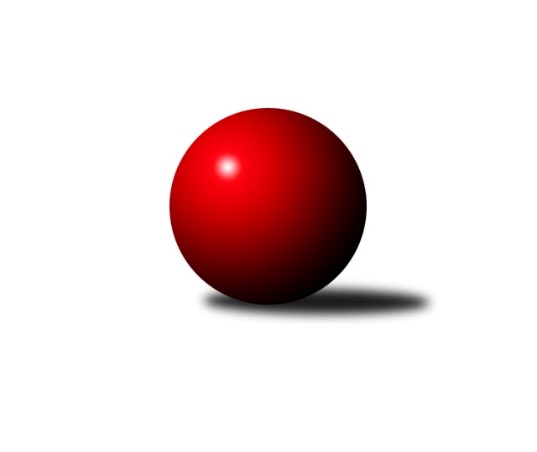 Č.7Ročník 2022/2023	20.5.2024 1. KLZ 2022/2023Statistika 7. kolaTabulka družstev:		družstvo	záp	výh	rem	proh	skore	sety	průměr	body	plné	dorážka	chyby	1.	KK Slovan Rosice	7	7	0	0	46.0 : 10.0 	(109.5 : 58.5)	3429	14	2242	1188	11.4	2.	TJ Valašské Meziříčí	8	7	0	1	41.5 : 22.5 	(116.5 : 75.5)	3352	14	2227	1125	20.3	3.	KK Slavia Praha	8	6	0	2	45.0 : 19.0 	(116.5 : 75.5)	3379	12	2247	1132	21.3	4.	KK Jihlava	7	4	1	2	32.5 : 23.5 	(86.0 : 82.0)	3342	9	2219	1122	25.1	5.	SKK Primátor Náchod	7	3	1	3	27.0 : 29.0 	(79.0 : 89.0)	3394	7	2257	1137	22.6	6.	KC Zlín	6	3	0	3	27.0 : 21.0 	(73.0 : 71.0)	3303	6	2223	1080	31.5	7.	TJ Spartak Přerov	7	2	0	5	18.0 : 38.0 	(68.5 : 99.5)	3296	4	2231	1065	28.7	8.	KK Vyškov	7	1	0	6	18.0 : 38.0 	(70.0 : 98.0)	3299	2	2216	1083	28.3	9.	SKK Rokycany	6	0	1	5	14.5 : 33.5 	(64.0 : 80.0)	3266	1	2220	1046	33.5	10.	SKK Jičín	7	0	1	6	10.5 : 45.5 	(57.0 : 111.0)	3216	1	2174	1042	36.1Tabulka doma:		družstvo	záp	výh	rem	proh	skore	sety	průměr	body	maximum	minimum	1.	TJ Valašské Meziříčí	4	4	0	0	22.5 : 9.5 	(60.0 : 36.0)	3344	8	3392	3264	2.	KK Jihlava	4	3	1	0	22.5 : 9.5 	(54.0 : 42.0)	3327	7	3340	3310	3.	KK Slovan Rosice	3	3	0	0	19.0 : 5.0 	(45.0 : 27.0)	3419	6	3487	3381	4.	KK Slavia Praha	4	3	0	1	24.0 : 8.0 	(62.5 : 33.5)	3464	6	3564	3317	5.	KC Zlín	3	2	0	1	15.0 : 9.0 	(39.5 : 32.5)	3356	4	3493	3202	6.	SKK Primátor Náchod	3	1	0	2	10.0 : 14.0 	(31.0 : 41.0)	3436	2	3462	3401	7.	TJ Spartak Přerov	3	1	0	2	9.0 : 15.0 	(35.0 : 37.0)	3237	2	3348	3167	8.	SKK Jičín	4	0	1	3	7.0 : 25.0 	(31.5 : 64.5)	3205	1	3267	3075	9.	SKK Rokycany	3	0	0	3	6.0 : 18.0 	(28.5 : 43.5)	3278	0	3317	3201	10.	KK Vyškov	4	0	0	4	9.0 : 23.0 	(40.5 : 55.5)	3301	0	3353	3268Tabulka venku:		družstvo	záp	výh	rem	proh	skore	sety	průměr	body	maximum	minimum	1.	KK Slovan Rosice	4	4	0	0	27.0 : 5.0 	(64.5 : 31.5)	3432	8	3643	3301	2.	KK Slavia Praha	4	3	0	1	21.0 : 11.0 	(54.0 : 42.0)	3358	6	3432	3303	3.	TJ Valašské Meziříčí	4	3	0	1	19.0 : 13.0 	(56.5 : 39.5)	3354	6	3489	3287	4.	SKK Primátor Náchod	4	2	1	1	17.0 : 15.0 	(48.0 : 48.0)	3384	5	3431	3343	5.	KC Zlín	3	1	0	2	12.0 : 12.0 	(33.5 : 38.5)	3286	2	3397	3123	6.	KK Jihlava	3	1	0	2	10.0 : 14.0 	(32.0 : 40.0)	3346	2	3442	3275	7.	KK Vyškov	3	1	0	2	9.0 : 15.0 	(29.5 : 42.5)	3299	2	3325	3253	8.	TJ Spartak Přerov	4	1	0	3	9.0 : 23.0 	(33.5 : 62.5)	3310	2	3371	3232	9.	SKK Rokycany	3	0	1	2	8.5 : 15.5 	(35.5 : 36.5)	3262	1	3301	3238	10.	SKK Jičín	3	0	0	3	3.5 : 20.5 	(25.5 : 46.5)	3220	0	3286	3122Tabulka podzimní části:		družstvo	záp	výh	rem	proh	skore	sety	průměr	body	doma	venku	1.	KK Slovan Rosice	7	7	0	0	46.0 : 10.0 	(109.5 : 58.5)	3429	14 	3 	0 	0 	4 	0 	0	2.	TJ Valašské Meziříčí	8	7	0	1	41.5 : 22.5 	(116.5 : 75.5)	3352	14 	4 	0 	0 	3 	0 	1	3.	KK Slavia Praha	8	6	0	2	45.0 : 19.0 	(116.5 : 75.5)	3379	12 	3 	0 	1 	3 	0 	1	4.	KK Jihlava	7	4	1	2	32.5 : 23.5 	(86.0 : 82.0)	3342	9 	3 	1 	0 	1 	0 	2	5.	SKK Primátor Náchod	7	3	1	3	27.0 : 29.0 	(79.0 : 89.0)	3394	7 	1 	0 	2 	2 	1 	1	6.	KC Zlín	6	3	0	3	27.0 : 21.0 	(73.0 : 71.0)	3303	6 	2 	0 	1 	1 	0 	2	7.	TJ Spartak Přerov	7	2	0	5	18.0 : 38.0 	(68.5 : 99.5)	3296	4 	1 	0 	2 	1 	0 	3	8.	KK Vyškov	7	1	0	6	18.0 : 38.0 	(70.0 : 98.0)	3299	2 	0 	0 	4 	1 	0 	2	9.	SKK Rokycany	6	0	1	5	14.5 : 33.5 	(64.0 : 80.0)	3266	1 	0 	0 	3 	0 	1 	2	10.	SKK Jičín	7	0	1	6	10.5 : 45.5 	(57.0 : 111.0)	3216	1 	0 	1 	3 	0 	0 	3Tabulka jarní části:		družstvo	záp	výh	rem	proh	skore	sety	průměr	body	doma	venku	1.	KC Zlín	0	0	0	0	0.0 : 0.0 	(0.0 : 0.0)	0	0 	0 	0 	0 	0 	0 	0 	2.	SKK Jičín	0	0	0	0	0.0 : 0.0 	(0.0 : 0.0)	0	0 	0 	0 	0 	0 	0 	0 	3.	SKK Primátor Náchod	0	0	0	0	0.0 : 0.0 	(0.0 : 0.0)	0	0 	0 	0 	0 	0 	0 	0 	4.	KK Jihlava	0	0	0	0	0.0 : 0.0 	(0.0 : 0.0)	0	0 	0 	0 	0 	0 	0 	0 	5.	KK Slavia Praha	0	0	0	0	0.0 : 0.0 	(0.0 : 0.0)	0	0 	0 	0 	0 	0 	0 	0 	6.	SKK Rokycany	0	0	0	0	0.0 : 0.0 	(0.0 : 0.0)	0	0 	0 	0 	0 	0 	0 	0 	7.	KK Slovan Rosice	0	0	0	0	0.0 : 0.0 	(0.0 : 0.0)	0	0 	0 	0 	0 	0 	0 	0 	8.	TJ Valašské Meziříčí	0	0	0	0	0.0 : 0.0 	(0.0 : 0.0)	0	0 	0 	0 	0 	0 	0 	0 	9.	TJ Spartak Přerov	0	0	0	0	0.0 : 0.0 	(0.0 : 0.0)	0	0 	0 	0 	0 	0 	0 	0 	10.	KK Vyškov	0	0	0	0	0.0 : 0.0 	(0.0 : 0.0)	0	0 	0 	0 	0 	0 	0 	0 Zisk bodů pro družstvo:		jméno hráče	družstvo	body	zápasy	v %	dílčí body	sety	v %	1.	Vlasta Kohoutová 	KK Slavia Praha 	8	/	8	(100%)	26.5	/	32	(83%)	2.	Natálie Topičová 	KK Slovan Rosice 	7	/	7	(100%)	22	/	28	(79%)	3.	Klára Tobolová 	TJ Valašské Meziříčí 	7	/	8	(88%)	23.5	/	32	(73%)	4.	Linda Lidman 	KK Slavia Praha 	7	/	8	(88%)	22	/	32	(69%)	5.	Veronika Horková 	TJ Valašské Meziříčí 	6	/	7	(86%)	19	/	28	(68%)	6.	Jana Braunová 	KK Jihlava 	5	/	6	(83%)	17	/	24	(71%)	7.	Michaela Bagári 	KC Zlín 	5	/	6	(83%)	15.5	/	24	(65%)	8.	Martina Melchertová 	KK Jihlava 	5	/	6	(83%)	13.5	/	24	(56%)	9.	Petra Fürstová 	KK Jihlava 	5	/	6	(83%)	12	/	24	(50%)	10.	Lucie Vaverková 	KK Slovan Rosice 	5	/	7	(71%)	20	/	28	(71%)	11.	Anna Štraufová 	KK Slovan Rosice 	5	/	7	(71%)	17	/	28	(61%)	12.	Kamila Jirsová 	KK Jihlava 	5	/	7	(71%)	17	/	28	(61%)	13.	Bohdana Jankových 	KC Zlín 	4	/	4	(100%)	11	/	16	(69%)	14.	Kristýna Juráková 	KK Slavia Praha 	4	/	5	(80%)	13	/	20	(65%)	15.	Kristýna Pavelková 	TJ Valašské Meziříčí 	4	/	6	(67%)	17	/	24	(71%)	16.	Alena Kantnerová 	KK Slovan Rosice 	4	/	6	(67%)	15	/	24	(63%)	17.	Lenka Findejsová 	SKK Rokycany 	4	/	6	(67%)	14	/	24	(58%)	18.	Simona Koutníková 	KK Slovan Rosice 	4	/	6	(67%)	12	/	24	(50%)	19.	Kateřina Majerová 	SKK Primátor Náchod 	4	/	7	(57%)	17.5	/	28	(63%)	20.	Nikola Portyšová 	SKK Primátor Náchod 	4	/	7	(57%)	16.5	/	28	(59%)	21.	Šárka Marková 	KK Slavia Praha 	4	/	7	(57%)	15	/	28	(54%)	22.	Šárka Nováková 	TJ Spartak Přerov 	4	/	7	(57%)	14.5	/	28	(52%)	23.	Pavla Fialová 	KK Vyškov 	4	/	7	(57%)	11.5	/	28	(41%)	24.	Helena Gruszková 	KK Slavia Praha 	4	/	8	(50%)	19	/	32	(59%)	25.	Terezie Krákorová 	SKK Rokycany 	3.5	/	6	(58%)	13.5	/	24	(56%)	26.	Barbora Janyšková 	KK Slovan Rosice 	3	/	4	(75%)	10.5	/	16	(66%)	27.	Helena Šamalová 	SKK Jičín 	3	/	4	(75%)	9	/	16	(56%)	28.	Michaela Matlachová 	KC Zlín 	3	/	4	(75%)	8.5	/	16	(53%)	29.	Vladimíra Malinská 	KK Slavia Praha 	3	/	5	(60%)	11	/	20	(55%)	30.	Aneta Cvejnová 	SKK Primátor Náchod 	3	/	5	(60%)	10.5	/	20	(53%)	31.	Jana Vejmolová 	KK Vyškov 	3	/	5	(60%)	10.5	/	20	(53%)	32.	Lenka Vávrová 	SKK Jičín 	3	/	6	(50%)	15	/	24	(63%)	33.	Lada Hessová 	SKK Rokycany 	3	/	6	(50%)	14	/	24	(58%)	34.	Nikola Tobolová 	TJ Valašské Meziříčí 	3	/	8	(38%)	18	/	32	(56%)	35.	Markéta Vlčková 	TJ Valašské Meziříčí 	2.5	/	7	(36%)	14.5	/	28	(52%)	36.	Naděžda Dobešová 	KK Slovan Rosice 	2	/	2	(100%)	7	/	8	(88%)	37.	Barbora Bartková 	TJ Valašské Meziříčí 	2	/	2	(100%)	6	/	8	(75%)	38.	Lenka Nováčková 	KC Zlín 	2	/	2	(100%)	5	/	8	(63%)	39.	Lucie Hanzelová 	KC Zlín 	2	/	2	(100%)	5	/	8	(63%)	40.	Michaela Beňová 	TJ Spartak Přerov 	2	/	3	(67%)	7	/	12	(58%)	41.	Eliška Boučková 	SKK Primátor Náchod 	2	/	4	(50%)	9	/	16	(56%)	42.	Michaela Varmužová 	KK Vyškov 	2	/	4	(50%)	8.5	/	16	(53%)	43.	Michaela Kouřilová 	KK Vyškov 	2	/	4	(50%)	7	/	16	(44%)	44.	Ivana Kaanová 	KK Slavia Praha 	2	/	4	(50%)	6	/	16	(38%)	45.	Lucie Trávníčková 	KK Vyškov 	2	/	5	(40%)	10	/	20	(50%)	46.	Nina Brožková 	SKK Primátor Náchod 	2	/	5	(40%)	10	/	20	(50%)	47.	Martina Hrdinová 	SKK Primátor Náchod 	2	/	5	(40%)	8	/	20	(40%)	48.	Kateřina Pytlíková 	TJ Spartak Přerov 	2	/	5	(40%)	7	/	20	(35%)	49.	Michaela Provazníková 	TJ Valašské Meziříčí 	2	/	6	(33%)	13	/	24	(54%)	50.	Zuzana Honcová 	KK Vyškov 	2	/	6	(33%)	11.5	/	24	(48%)	51.	Petra Šustková 	KC Zlín 	2	/	6	(33%)	11	/	24	(46%)	52.	Monika Pavelková 	TJ Spartak Přerov 	2	/	6	(33%)	10.5	/	24	(44%)	53.	Daniela Pochylová 	SKK Rokycany 	2	/	6	(33%)	9.5	/	24	(40%)	54.	Karolína Derahová 	KK Jihlava 	2	/	6	(33%)	9	/	24	(38%)	55.	Martina Zimáková 	KC Zlín 	1	/	1	(100%)	4	/	4	(100%)	56.	Šárka Dvořáková 	KK Jihlava 	1	/	1	(100%)	3.5	/	4	(88%)	57.	Nikola Tatoušková 	KK Slovan Rosice 	1	/	1	(100%)	3	/	4	(75%)	58.	Adéla Víšová 	SKK Primátor Náchod 	1	/	1	(100%)	2	/	4	(50%)	59.	Dana Uhříková 	TJ Valašské Meziříčí 	1	/	3	(33%)	4.5	/	12	(38%)	60.	Natálie Trochtová 	KC Zlín 	1	/	3	(33%)	4	/	12	(33%)	61.	Zuzana Machalová 	TJ Spartak Přerov 	1	/	4	(25%)	7	/	16	(44%)	62.	Adriana Svobodová 	TJ Spartak Přerov 	1	/	4	(25%)	6	/	16	(38%)	63.	Eva Rosendorfská 	KK Jihlava 	1	/	4	(25%)	5	/	16	(31%)	64.	Anna Škařupová 	TJ Spartak Přerov 	1	/	4	(25%)	5	/	16	(31%)	65.	Tereza Divílková 	KC Zlín 	1	/	5	(20%)	9	/	20	(45%)	66.	Martina Janyšková 	TJ Spartak Přerov 	1	/	5	(20%)	7.5	/	20	(38%)	67.	Jana Bínová 	SKK Jičín 	1	/	5	(20%)	7	/	20	(35%)	68.	Lucie Varmužová 	SKK Rokycany 	1	/	5	(20%)	6	/	20	(30%)	69.	Lenka Hrdinová 	KK Vyškov 	1	/	6	(17%)	7.5	/	24	(31%)	70.	Karoline Utikalová 	SKK Rokycany 	1	/	6	(17%)	6	/	24	(25%)	71.	Lucie Vrbatová 	SKK Jičín 	1	/	7	(14%)	7.5	/	28	(27%)	72.	Tereza Kroupová 	SKK Jičín 	0.5	/	3	(17%)	3	/	12	(25%)	73.	Monika Maláková 	KK Vyškov 	0	/	1	(0%)	2	/	4	(50%)	74.	Marta Kořanová 	SKK Rokycany 	0	/	1	(0%)	1	/	4	(25%)	75.	Dana Viková 	SKK Jičín 	0	/	2	(0%)	3.5	/	8	(44%)	76.	Alice Tauerová 	SKK Jičín 	0	/	2	(0%)	3	/	8	(38%)	77.	Denisa Kroupová 	SKK Jičín 	0	/	2	(0%)	3	/	8	(38%)	78.	Simona Koreňová 	KK Vyškov 	0	/	2	(0%)	1.5	/	8	(19%)	79.	Michaela Kučerová 	KK Slavia Praha 	0	/	2	(0%)	1	/	8	(13%)	80.	Lenka Concepción 	KK Jihlava 	0	/	3	(0%)	4	/	12	(33%)	81.	Petra Abelová 	SKK Jičín 	0	/	3	(0%)	2	/	12	(17%)	82.	Šárka Majerová 	SKK Primátor Náchod 	0	/	3	(0%)	0	/	12	(0%)	83.	Alena Šedivá 	SKK Jičín 	0	/	5	(0%)	2	/	20	(10%)Průměry na kuželnách:		kuželna	průměr	plné	dorážka	chyby	výkon na hráče	1.	SKK Nachod, 1-4	3468	2296	1172	19.2	(578.1)	2.	SK Žižkov Praha, 1-4	3415	2252	1163	22.7	(569.3)	3.	KK Slovan Rosice, 1-4	3353	2221	1132	19.5	(558.9)	4.	KK Vyškov, 1-4	3352	2232	1119	26.6	(558.7)	5.	SKK Rokycany, 1-4	3327	2243	1083	27.3	(554.6)	6.	KC Zlín, 1-4	3314	2229	1085	35.3	(552.4)	7.	TJ Valašské Meziříčí, 1-4	3312	2216	1096	26.5	(552.1)	8.	KK PSJ Jihlava, 1-4	3297	2206	1090	28.0	(549.6)	9.	TJ Spartak Přerov, 1-6	3257	2192	1065	25.7	(543.0)	10.	SKK Jičín, 1-4	3250	2197	1052	29.0	(541.8)Nejlepší výkony na kuželnách:SKK Nachod, 1-4KK Slovan Rosice	3643	3. kolo	Natálie Topičová 	KK Slovan Rosice	632	3. koloTJ Valašské Meziříčí	3489	7. kolo	Naděžda Dobešová 	KK Slovan Rosice	622	3. koloSKK Primátor Náchod	3462	7. kolo	Simona Koutníková 	KK Slovan Rosice	608	3. koloSKK Primátor Náchod	3445	5. kolo	Alena Kantnerová 	KK Slovan Rosice	603	3. koloSKK Primátor Náchod	3401	3. kolo	Nikola Portyšová 	SKK Primátor Náchod	601	7. koloTJ Spartak Přerov	3371	5. kolo	Lucie Vaverková 	KK Slovan Rosice	601	3. kolo		. kolo	Klára Tobolová 	TJ Valašské Meziříčí	600	7. kolo		. kolo	Monika Pavelková 	TJ Spartak Přerov	598	5. kolo		. kolo	Veronika Horková 	TJ Valašské Meziříčí	596	7. kolo		. kolo	Kateřina Majerová 	SKK Primátor Náchod	594	3. koloSK Žižkov Praha, 1-4KK Slavia Praha	3564	7. kolo	Vlasta Kohoutová 	KK Slavia Praha	633	2. koloKK Slavia Praha	3510	4. kolo	Linda Lidman 	KK Slavia Praha	613	7. koloKK Slavia Praha	3464	2. kolo	Kristýna Juráková 	KK Slavia Praha	607	7. koloSKK Primátor Náchod	3399	4. kolo	Kristýna Juráková 	KK Slavia Praha	602	4. koloTJ Spartak Přerov	3307	7. kolo	Aneta Cvejnová 	SKK Primátor Náchod	601	4. koloSKK Jičín	3251	2. kolo	Vlasta Kohoutová 	KK Slavia Praha	600	7. kolo		. kolo	Helena Gruszková 	KK Slavia Praha	600	7. kolo		. kolo	Linda Lidman 	KK Slavia Praha	596	4. kolo		. kolo	Vlasta Kohoutová 	KK Slavia Praha	595	4. kolo		. kolo	Šárka Marková 	KK Slavia Praha	595	7. koloKK Slovan Rosice, 1-4KK Slovan Rosice	3487	2. kolo	Natálie Topičová 	KK Slovan Rosice	616	2. koloKK Slovan Rosice	3390	7. kolo	Anna Štraufová 	KK Slovan Rosice	598	2. koloKK Slovan Rosice	3381	5. kolo	Natálie Topičová 	KK Slovan Rosice	592	5. koloKK Slavia Praha	3336	5. kolo	Natálie Topičová 	KK Slovan Rosice	592	7. koloKK Jihlava	3275	7. kolo	Šárka Marková 	KK Slavia Praha	587	5. koloKK Vyškov	3253	2. kolo	Alena Kantnerová 	KK Slovan Rosice	585	2. kolo		. kolo	Martina Melchertová 	KK Jihlava	581	7. kolo		. kolo	Alena Kantnerová 	KK Slovan Rosice	579	5. kolo		. kolo	Anna Štraufová 	KK Slovan Rosice	577	7. kolo		. kolo	Vlasta Kohoutová 	KK Slavia Praha	572	5. koloKK Vyškov, 1-4KK Jihlava	3442	5. kolo	Linda Lidman 	KK Slavia Praha	620	3. koloKK Slavia Praha	3432	3. kolo	Jana Braunová 	KK Jihlava	617	5. koloKC Zlín	3397	7. kolo	Michaela Bagári 	KC Zlín	617	7. koloKK Vyškov	3353	5. kolo	Tereza Divílková 	KC Zlín	601	7. koloSKK Primátor Náchod	3343	1. kolo	Martina Melchertová 	KK Jihlava	589	5. koloKK Vyškov	3298	1. kolo	Kamila Jirsová 	KK Jihlava	587	5. koloKK Vyškov	3283	7. kolo	Bohdana Jankových 	KC Zlín	585	7. koloKK Vyškov	3268	3. kolo	Kateřina Majerová 	SKK Primátor Náchod	582	1. kolo		. kolo	Šárka Marková 	KK Slavia Praha	581	3. kolo		. kolo	Petra Fürstová 	KK Jihlava	578	5. koloSKK Rokycany, 1-4SKK Primátor Náchod	3431	2. kolo	Lucie Vaverková 	KK Slovan Rosice	599	4. koloKK Slovan Rosice	3396	4. kolo	Martina Hrdinová 	SKK Primátor Náchod	593	2. koloSKK Rokycany	3317	4. kolo	Eliška Boučková 	SKK Primátor Náchod	586	2. koloSKK Rokycany	3317	2. kolo	Natálie Topičová 	KK Slovan Rosice	584	4. koloKK Slavia Praha	3303	6. kolo	Terezie Krákorová 	SKK Rokycany	580	2. koloSKK Rokycany	3201	6. kolo	Anna Štraufová 	KK Slovan Rosice	579	4. kolo		. kolo	Lenka Findejsová 	SKK Rokycany	577	2. kolo		. kolo	Helena Gruszková 	KK Slavia Praha	577	6. kolo		. kolo	Karoline Utikalová 	SKK Rokycany	573	2. kolo		. kolo	Aneta Cvejnová 	SKK Primátor Náchod	573	2. koloKC Zlín, 1-4KC Zlín	3493	3. kolo	Bohdana Jankových 	KC Zlín	615	3. koloKC Zlín	3374	6. kolo	Terezie Krákorová 	SKK Rokycany	606	5. koloKK Slavia Praha	3360	1. kolo	Michaela Bagári 	KC Zlín	603	3. koloKK Jihlava	3322	3. kolo	Helena Gruszková 	KK Slavia Praha	595	1. koloSKK Jičín	3286	6. kolo	Bohdana Jankových 	KC Zlín	595	6. koloKC Zlín	3286	5. kolo	Petra Šustková 	KC Zlín	591	3. koloKC Zlín	3202	1. kolo	Vlasta Kohoutová 	KK Slavia Praha	587	1. koloSKK Rokycany	3194	5. kolo	Helena Šamalová 	SKK Jičín	583	6. kolo		. kolo	Michaela Bagári 	KC Zlín	582	6. kolo		. kolo	Tereza Divílková 	KC Zlín	577	1. koloTJ Valašské Meziříčí, 1-4TJ Valašské Meziříčí	3392	4. kolo	Michaela Beňová 	TJ Spartak Přerov	618	1. koloTJ Valašské Meziříčí	3388	6. kolo	Bohdana Jankových 	KC Zlín	600	4. koloKC Zlín	3337	4. kolo	Pavla Fialová 	KK Vyškov	585	6. koloTJ Valašské Meziříčí	3330	1. kolo	Zuzana Honcová 	KK Vyškov	583	6. koloKK Vyškov	3318	6. kolo	Klára Tobolová 	TJ Valašské Meziříčí	582	4. koloTJ Valašské Meziříčí	3264	3. kolo	Michaela Provazníková 	TJ Valašské Meziříčí	580	6. koloSKK Rokycany	3238	3. kolo	Klára Tobolová 	TJ Valašské Meziříčí	578	6. koloTJ Spartak Přerov	3232	1. kolo	Kristýna Pavelková 	TJ Valašské Meziříčí	577	4. kolo		. kolo	Michaela Matlachová 	KC Zlín	576	4. kolo		. kolo	Kristýna Pavelková 	TJ Valašské Meziříčí	574	1. koloKK PSJ Jihlava, 1-4SKK Primátor Náchod	3363	6. kolo	Jana Braunová 	KK Jihlava	643	4. koloKK Jihlava	3340	1. kolo	Jana Braunová 	KK Jihlava	619	1. koloKK Jihlava	3336	4. kolo	Aneta Cvejnová 	SKK Primátor Náchod	597	6. koloKK Jihlava	3323	2. kolo	Kamila Jirsová 	KK Jihlava	596	4. koloKK Jihlava	3310	6. kolo	Jana Braunová 	KK Jihlava	584	2. koloSKK Rokycany	3301	1. kolo	Terezie Krákorová 	SKK Rokycany	581	1. koloTJ Valašské Meziříčí	3287	2. kolo	Martina Melchertová 	KK Jihlava	576	2. koloSKK Jičín	3122	4. kolo	Karolína Derahová 	KK Jihlava	574	2. kolo		. kolo	Petra Fürstová 	KK Jihlava	574	2. kolo		. kolo	Martina Melchertová 	KK Jihlava	570	6. koloTJ Spartak Přerov, 1-6KK Slovan Rosice	3387	6. kolo	Kateřina Pytlíková 	TJ Spartak Přerov	640	6. koloTJ Spartak Přerov	3348	6. kolo	Natálie Topičová 	KK Slovan Rosice	624	6. koloKK Vyškov	3325	4. kolo	Anna Štraufová 	KK Slovan Rosice	586	6. koloTJ Spartak Přerov	3197	4. kolo	Anna Škařupová 	TJ Spartak Přerov	580	6. koloTJ Spartak Přerov	3167	2. kolo	Lenka Hrdinová 	KK Vyškov	579	4. koloKC Zlín	3123	2. kolo	Šárka Nováková 	TJ Spartak Přerov	573	6. kolo		. kolo	Michaela Bagári 	KC Zlín	565	2. kolo		. kolo	Zuzana Honcová 	KK Vyškov	562	4. kolo		. kolo	Michaela Beňová 	TJ Spartak Přerov	562	2. kolo		. kolo	Michaela Varmužová 	KK Vyškov	561	4. koloSKK Jičín, 1-4TJ Spartak Přerov	3331	3. kolo	Lenka Vávrová 	SKK Jičín	615	7. koloTJ Valašské Meziříčí	3305	5. kolo	Lucie Vaverková 	KK Slovan Rosice	593	1. koloKK Slovan Rosice	3301	1. kolo	Kateřina Pytlíková 	TJ Spartak Přerov	592	3. koloSKK Jičín	3267	3. kolo	Petra Abelová 	SKK Jičín	586	3. koloSKK Jičín	3252	7. kolo	Šárka Nováková 	TJ Spartak Přerov	584	3. koloSKK Rokycany	3248	7. kolo	Nikola Tobolová 	TJ Valašské Meziříčí	582	5. koloSKK Jičín	3226	5. kolo	Terezie Krákorová 	SKK Rokycany	582	7. koloSKK Jičín	3075	1. kolo	Helena Šamalová 	SKK Jičín	576	7. kolo		. kolo	Kristýna Pavelková 	TJ Valašské Meziříčí	571	5. kolo		. kolo	Lenka Vávrová 	SKK Jičín	571	5. koloČetnost výsledků:	8.0 : 0.0	2x	7.0 : 1.0	5x	6.5 : 1.5	1x	6.0 : 2.0	5x	5.5 : 2.5	1x	5.0 : 3.0	4x	4.0 : 4.0	2x	3.0 : 5.0	1x	2.0 : 6.0	10x	1.0 : 7.0	3x	0.0 : 8.0	1x